       NOMINATION FORM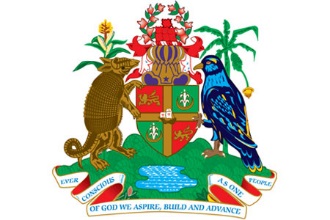        NATIONAL HONOURS AND AWARDS    GRENADAName of Nominee:  Date of Birth:                         Place of Birth:  Place of Residence:  Occupation:          Marital Status:                       Phone No.: Reason for Nomination:  Area of Contribution:  Nominee’s biography MUST be attached and should NOT be more than 250 words.Nominated by:  Name:             Address: Phone No.:               Email:  Nomination form should be submitted to:	The Chairman    	National Awards Advisory Committee   	C/o Chief Education Officer  	Ministry of Education   	Tanteen   	ST. GEORGE’S;  or   	Email: NAACGrenada@gmail.comDeadline for submission:  May 31, 2024